АДМИНИСТРАЦИЯ СЛОБОДО - ТУРИНСКОГО СЕЛЬСКОГО ПОСЕЛЕНИЯПОСТАНОВЛЕНИЕот 01 декабря 2020 г. № 	285								                                         с. Туринская СлободаО назначении и проведении публичных слушаний по обсуждению проекта решения Думы Слободо-Туринского сельского поселения «О бюджете Слободо-Туринского сельского поселения на 2021 год и плановый период 2022 – 2023 годов»В целях обеспечения участия населения Слободо-Туринского сельского поселения в решении вопросов местного значения, руководствуясь Федеральным законом от 06.10.2003 года № 131-ФЗ «Об общих принципах организации местного самоуправления в Российской Федерации», Уставом Слободо-Туринского сельского поселения, Решением Думы Слободо-Туринского сельского поселения от 13.09.2007 года №113, Положением «О порядке организации и проведения публичных слушаний в Слободо-Туринском сельском поселении», утвержденным решение Думы Слободо-Туринского сельского поселения от 31.10.2007 года №123ПОСТАНОВЛЯЕТ:Назначить публичные слушания по обсуждению проекта решения Думы Слободо-Туринского сельского поселения «О бюджете Слободо-Туринского сельского поселения на 2021 год и плановый период 2022 – 2023 годов».Провести публичные слушания по обсуждению Проекта 21 декабря 2020 года в 12 часов 00 минут по адресу с. Туринская Слобода, ул. Ленина, 1 (2 этаж, актовый зал).С Проектом можно ознакомиться на официальном сайте Слободо-Туринского сельского поселения, а также в помещении администрации Слободо-Туринского сельского поселения, кабинет №6.Создать комиссию по подготовке публичных слушаний в составе:Председатель комиссии:Сабуров Юрий Васильевич – глава администрации Слободо-Туринского сельского поселения;Заместитель председателя:Назаруков Владимир Александрович – заместитель главы Слободо-Туринского сельского поселения;Секретарь комиссии:Фуртикова Ия Евгеньевна – специалист 1 категории по организационным вопросам;Члены комиссии:Пушкарева Ольга Александровна – заведующий финансово-экономическим отделом;Шабалина Людмила Владимировна – ведущий специалист финансово-экономического отдела;Родивилов Андрей Андреевич -  главный специалист по юридическим вопросам.Заявки на участие в публичных слушаниях, предложения и рекомендации по обсуждению Проекта принимаются в рабочие дни с 9.00 до 16.00 часов по адресу с. Туринская Слобода, ул. Ленина, 1, кабинет №6.Комиссии по подготовке публичных слушаний:Принять заявки на участие в публичных слушаниях, предложения и рекомендации по обсуждаемому вопросу; Подготовить и провести публичные слушания по обсуждению Проекта;Опубликовать протокол о результатах публичных слушаний по указанному Проекту.6. Опубликовать настоящее постановление в районной газете «Коммунар» и разместить на официальном сайте Слободо-Туринского сельского поселения.7. Контроль по исполнению настоящего постановления оставляю за собой.Глава администрацииСлободо-Туринскогосельского поселения                                                                                         Сабуров Ю. В.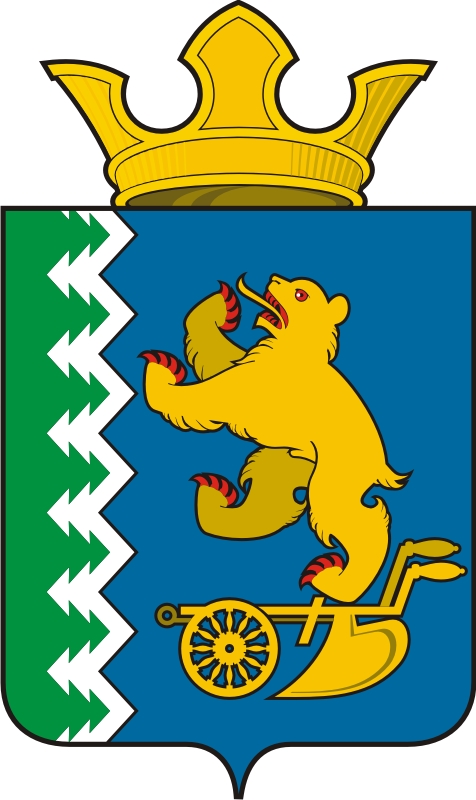 